DROME (26) - Les Pilles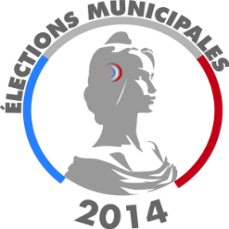 Résultats du 1er tour du 21 mars 2014** Pour être élu au 1er tour, il faut réunir la majorité absolue des suffrages exprimés et un nombre de suffrages égal au quart de celui des électeurs inscrits.22 CandidatsVoix% Inscrits% ExprimésElu(e)M. Yann BERNARD 9957,5573,33OuiM. Rémy MARGIELA 9655,8171,11OuiM. Jean-Louis LIOTAUD 9454,6569,62OuiMme Marylène DELMARRE 9354,0668,88OuiM. André BALANDREAU 9152,9067,40OuiMme Julie CHAUDESAIGUES 9152,9067,40OuiM. Olivier BARLET 9152,9067,40OuiMme Agnès PETIT 9152,9067,40OuiMme Angélique BOUDOU 8851,1665,18OuiMme Séverine AMIC 8650,0063,70OuiMme Laurence BERGER 8549,4162,96OuiMme Carole DELORME 4727,3234,81Non **M. Georges BONTEMPS 4526,1633,33Non **Mme Gisèle DUCHATEAU 4526,1633,33Non **Mme Dominique DIVRECHY 4224,4131,11Non **M. Patrick GREZAT 4023,2529,62Non **M. Ludovic MIOT 4023,2529,62Non **Mme Brigitte GLEIZE 3922,6728,88Non **M. Robert GLEIZE 3922,6728,88Non **Mme Hélène LACHERET 3822,0928,14Non **M. Fabrice DEL ROSSO 3721,5127,40Non **M. Frédéric LIABEUF 3218,6023,70Non **Nombre% Inscrits% VotantsInscrits172Abstentions3319,19Votants13980,81Blancs ou nuls42,332,88Exprimés13578,4997,12